      P f a r r b r i e f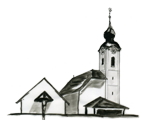 St. Jakob an der Straße / Herbst-Winter 2022Liebe Gemeinde,Grüß Gott!Das Feiern der Zeit der Schöpfung ist nun zu einer jährlichen Praxis in der Kirche geworden. Das Thema für die einmonatige Feier in diesem Jahr lautet: „höre auf die Stimme der Schöpfung“. Papst Franziskus schreibt in seiner Botschaft zur Saison der Schöpfung 2022: Wenn wir lernen zuzuhören, können wir in der Stimme der Schöpfung einer Art Dissonanz hören. Auf einer Seite können wir ein Süßes Loblied auf unseren geliebten Schöpfer hören; auf der anderen Seite eine schmerzerfüllte Bitte, in der wir unsere Misshandlung unseres gemeinsamen Hauses beklagen“.Wer kann an der Feier der Saison der Schöpfung teilnehmen?  Alle: Gläubige und Ungläubige. Weil wir alle berufen sind, in Harmonie zu leben und verantwortungsbewusste Verwalter unseres gemeinsamen Hauses zu sein, was bedeutet, dass wir uns alle verpflichten müssen, für das Leben in all seinen Formen zu sorgen, und uns daran erinnern, dass Fürsorge nicht nur Schutz bedeutet, sondern notwendigerweise auch Liebe bedeutet, nachzudenken und sich als Teil von Gottes schöpferischem Werk zu fühlen.Die Saison der Schöpfung ist eine Zeit, um langsamer zu werden und sich auf das wesentliche zu konzentrieren. Während dieser besonderen Zeit reparieren und erneuern wir unsere Beziehung untereinander und mit der ganzen Schöpfung. Ich lade euch ein, an dieser Feier auf persönlicher, familiärer und gemeinschaftlicher Ebene teilzunehmen.Gottes Segen!P. Tony D’Souza SDBSeniorennachmittage9. November / 7. Dezember / 4. Januar um 14.30 Uhr laden die Senioren wieder in gewohnter Weise - Sie recht herzlich zur gemütlichen Plauderstunde in den Pfarrsaal ein.Pfarrcafe30. Oktober / 13. November / 18. Dezember / 8. Januar 2023Am 30. Oktober bekommen wir Besuch aus St. Nikolai im Sausertal, wo uns unser Pfarrausflug hingeführt hatte. Mesner Hr. Hödl macht einen Ausflug mit seiner Ministranten Schar, welche unsere Messe musikalisch umrahmen werden. Freuen sie sich auf ein musikalisches „Gusto-Stückerl“ in unserer Kirche. Anbei zur Information – Ministrant Florian singt bei den Wiener Sängerknaben. Danach laden wir euch herzlich zu einem gemeinsamen Pfarrcafe ins Pfarrhaus ein.Am 13. November kommen unsere beliebten Töpferinnen mit ihren „schönen handgefertigten Werken“ zu uns und sind bis Mittag für euch im Pfarrsaal anwesend – natürlich mit Pfarrcafe.Gemeinsam FITJeden Donnerstag wird ab 16.15 Uhr in unserem Pfarrsaal gemeinsam geturnt. Frau Ute hält uns schon seit Jahren FIT – ein Einstieg ist jederzeit möglich. Auch Yoga mit Frau Barbara ist jeden Donnerstag ab 18.00 Uhr möglich.NikolausbesuchAuch heuer besucht uns am 5. Dezember wieder der Heilige Nikolaus. Sollte ER auch EUCH besuchen – bitte bei Herrn Paier – unter 0664/8053617083 anmelden.FriedenslichtDas Friedenslicht kann auch heuer wieder am 24. Dezember ab 10 Uhr in der Kirche abgeholt werden.RÜCKBLICKPfarrfest Herzlichen Dank für Euren Besuch. Auch Danke an unsere Musiker, an die Kartoffel- und Krautsalat sowie Kuchenspenden und natürlich Dankeschön an alle Helfer und Helferinnen.PfarrausflugUnser Ausflug brachte uns nach St. Nikolai im Sausertal und nach Gamlitz. Dankeschön für die zahlreiche Teilnahme. Danke an Mario Gross für die ausgezeichnete und gute Organisation. Mario unser „Pfarrausflug-Beauftragter“ plant schon die nächste Reise mit Euch.ErntedankfestAm 16. Oktober wurde in unserer Kirche der heurigen Ernte gedankt. Vielen Dank an Lydia und Wolfgang Likar für die Gestaltung und Verköstigung nach der Heiligen Messe.UrlaubHerr Provisor P.Tony ist ab 5. November bis 11. Dezember auf Urlaub. Vertretung: Dr. Peter Allmaier 0676/87728004. Wir wünschen einen schönen erholsamen Urlaub.InformationProvisor P. Tony D´Souza SDB 		- Tel.: 0676/87725200Email: tony.dsouza@donbosco.at	Smiljan Petrovic – Pastoralassistent 	- Tel.: 0676/87725224Email: smiljan.petrovic@kath-pfarre-kaernten.atWolfgang Paier - Anfragen Friedhof	- Tel.: 0664/8053617083Email: wolfgang.paier@ktn.gv.atMargit Paier – Verrechnung Friedhof 	- Tel.: 0699/17211767Email: margitpaier01@gmail.comGottesdienstordnung Gottesdienstordnung Gottesdienstordnung Gottesdienstordnung Gottesdienstordnung FR21.10.202218.00 UhrAbendmesseSO23.10.202208.30 UhrHeilige Messe FR28.10.202218.00 UhrAbendmesseSO30.10.20228.30 UhrHeilige Messe / PfarrcafeDI01.11.202214.00 UhrAllerheiligenHeilige Messe / GräbersegnungFR04.11.202217.00 UhrAbendmesseSO06.11.20228.30 UhrWortgottesfeierFR11.11.202217.00 UhrAbendgebetSO13.11.20228.30 UhrHeilige Messe / Pfarrcafe mit TöpfermarktFR18.11.202217.00 UhrAbendgebetSO20.11.20228.30 UhrWortgottesfeierFR25.11.202217.00 UhrAbendgebetSO27.11.20228.30 UhrHeilige Messe / AdventkranzweiheFR02.12.202217.00 UhrAbendgebetSO04.12.20228.30 UhrWortgottesfeierDO08.12.2022Maria Empfängniskeine MesseFR09.12.202217.00 UhrAbendgebetSO11.12.20228.30 UhrHeilige Messe FR16.12.20226.00 UhrRoarte / gemeinsames FrühstückSO18.12.20228.30 UhrHeilige Messe / PfarrcafeFR23.12.202217.00 UhrAbendmesseSA24.12.202217.00 UhrHeiliger AbendKindermette21.45 UhrHeilige ChristmetteSO25.12.20228.30 UhrChristtagHeilige MesseMO26.12.20228.30 UhrStefanitagHeilige Messe / WassersegnungFR30.12.202217.00 UhrAbendmesse SO01.01.20238.30 UhrNeujahrHeilige MesseFR06.01.20238.30 UhrHeilige Drei KönigeHeilige MesseSO08.01.20238.30 UhrTaufe des HerrnHeilige Messe / PfarrcafeFR13.01.202317.00 UhrAbendmesseSO15.01.20238.30 UhrHeilige Messe